ГРУППА «ЗВЕЗДОЧКА»            Четверухина Светлана Валерьевна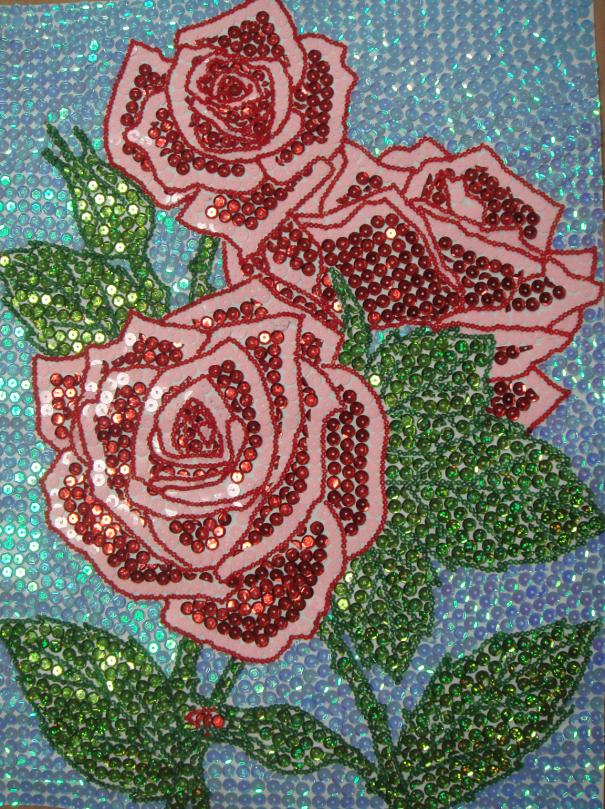 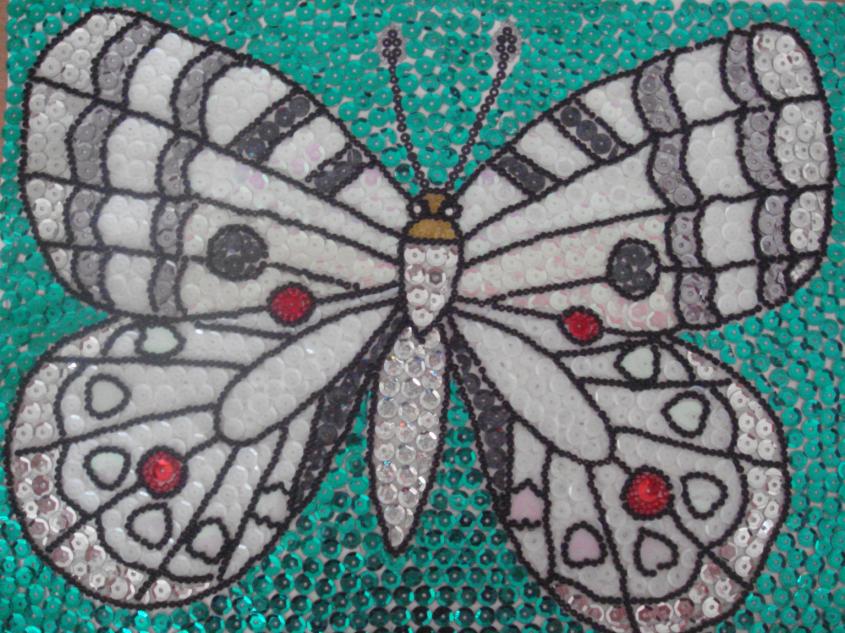 ЧЧКартины из пайеток – новый вид мозаики, хотя история мозаики 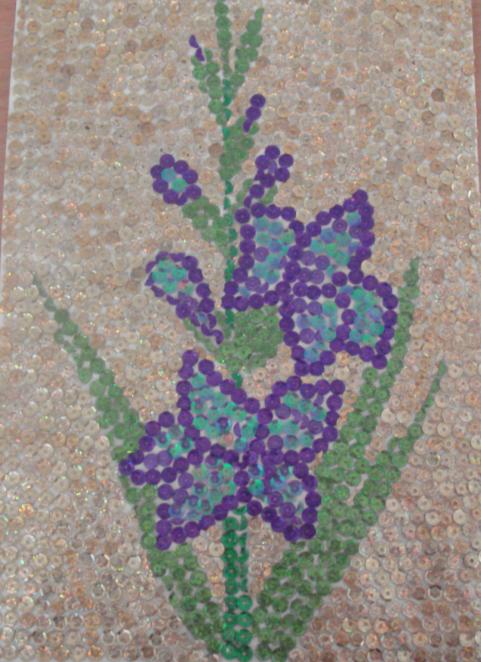 насчитывает многие тысячелетия. Третий год я детьми своей группы занимаюсь созданием картин из пайеток. Свою работу мы начинали с простых картин снежинки, цветочки. Затем, стали усложнять рисунок и материал: к пайеткам добавили бисер.Эту работу проводим во второй половине дня со всеми желающими детьми.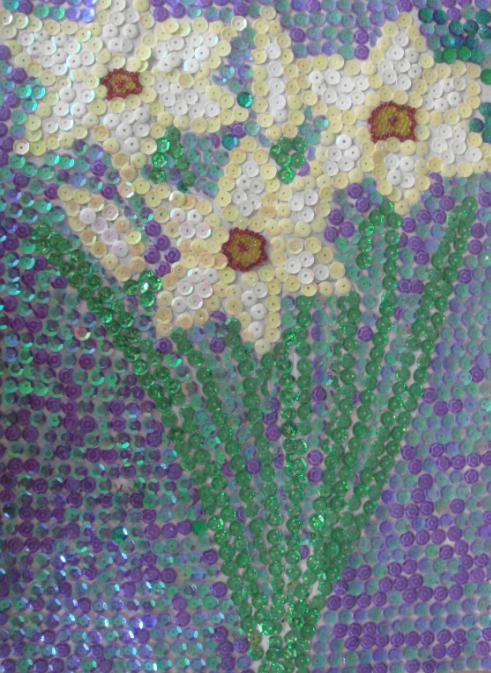  В совместной деятельности	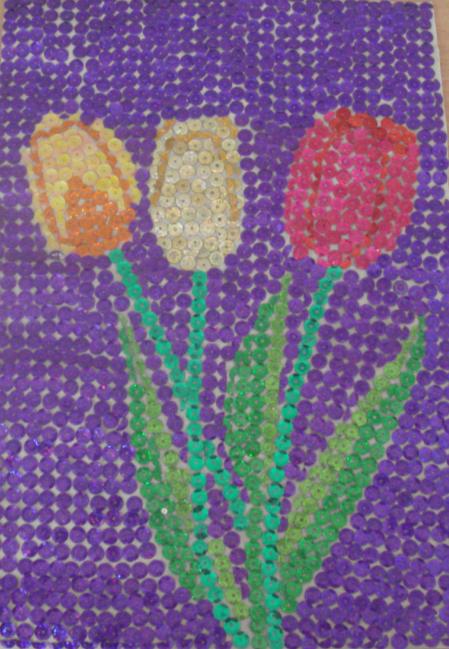 иЦель: Развитие творческого самовыражения,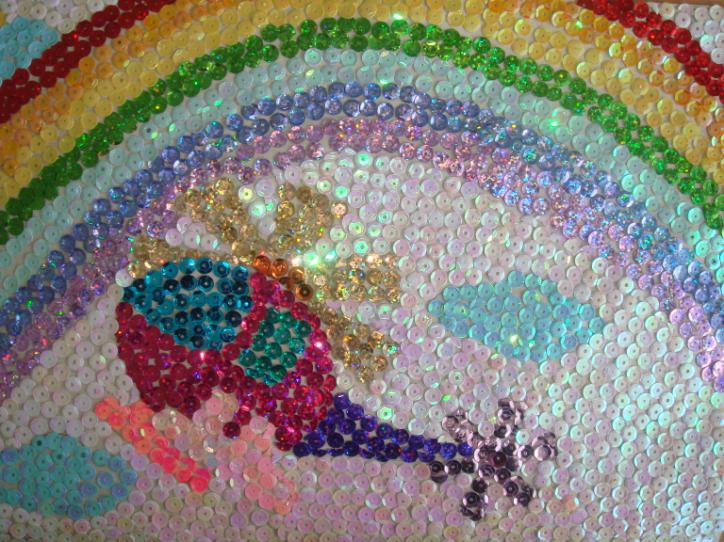  через нетрадиционную технику «картины из пайеток». Задачи:- развивать инициативность и детскую фантазию.- формировать у ребенка положительное отношение к себе, уверенность в своих силах;- поддерживать стремление детей к самостоятельному созданию нового образа в работе с пайетками.- развивать мелкую моторику, глазомер, ориентировку на плоскости, усидчивость, стремление довести начатое дело до конца. 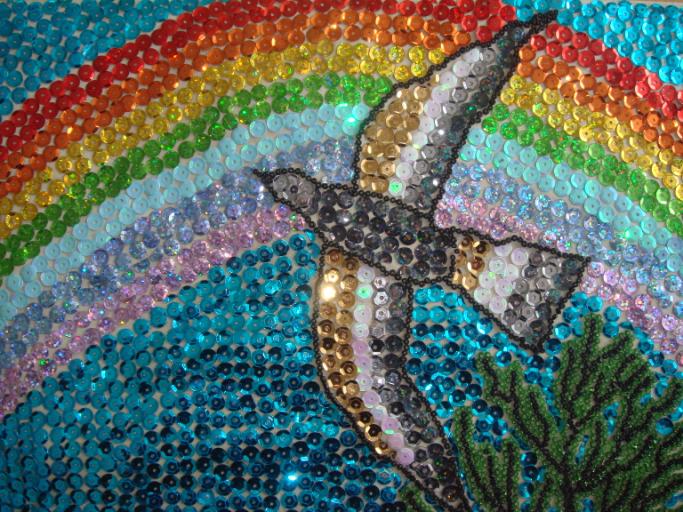 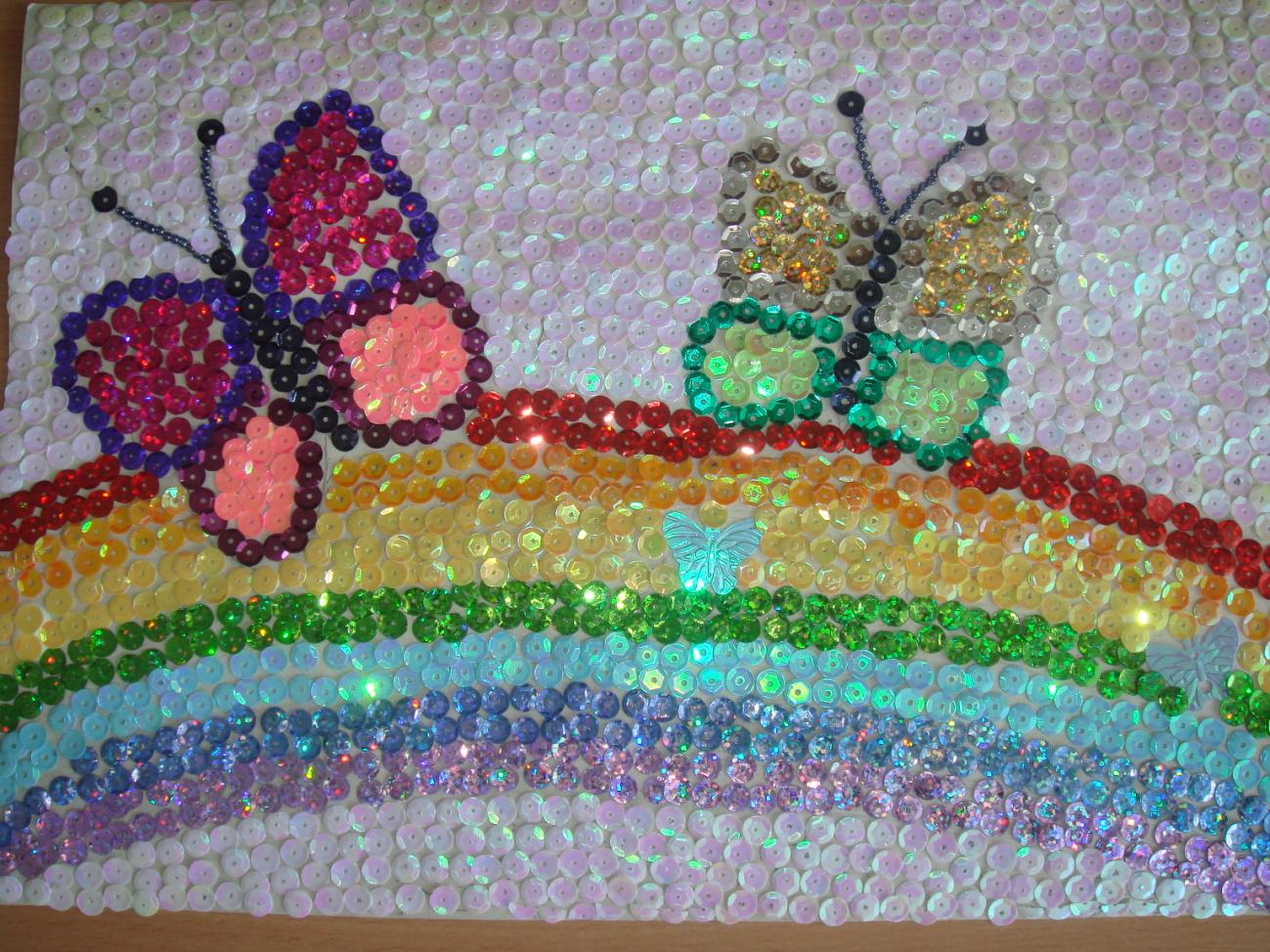 Дошкольный возраст уникален, и важно не упустить этот периоддля раскрытия творческого потенциала каждого ребёнка.Потребность ребенка в самовыражении возникает в дошкольном возрасте,активно меняется, наполняется новым содержанием в последующиевозрастные периоды, становится основой самоутверждения,  самореализации личности.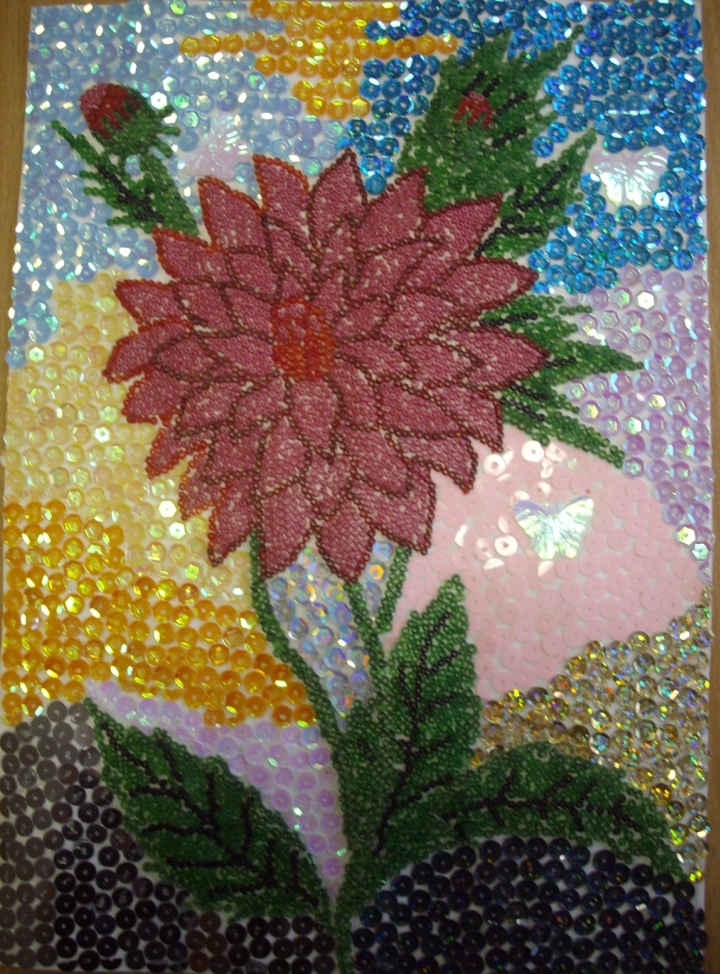 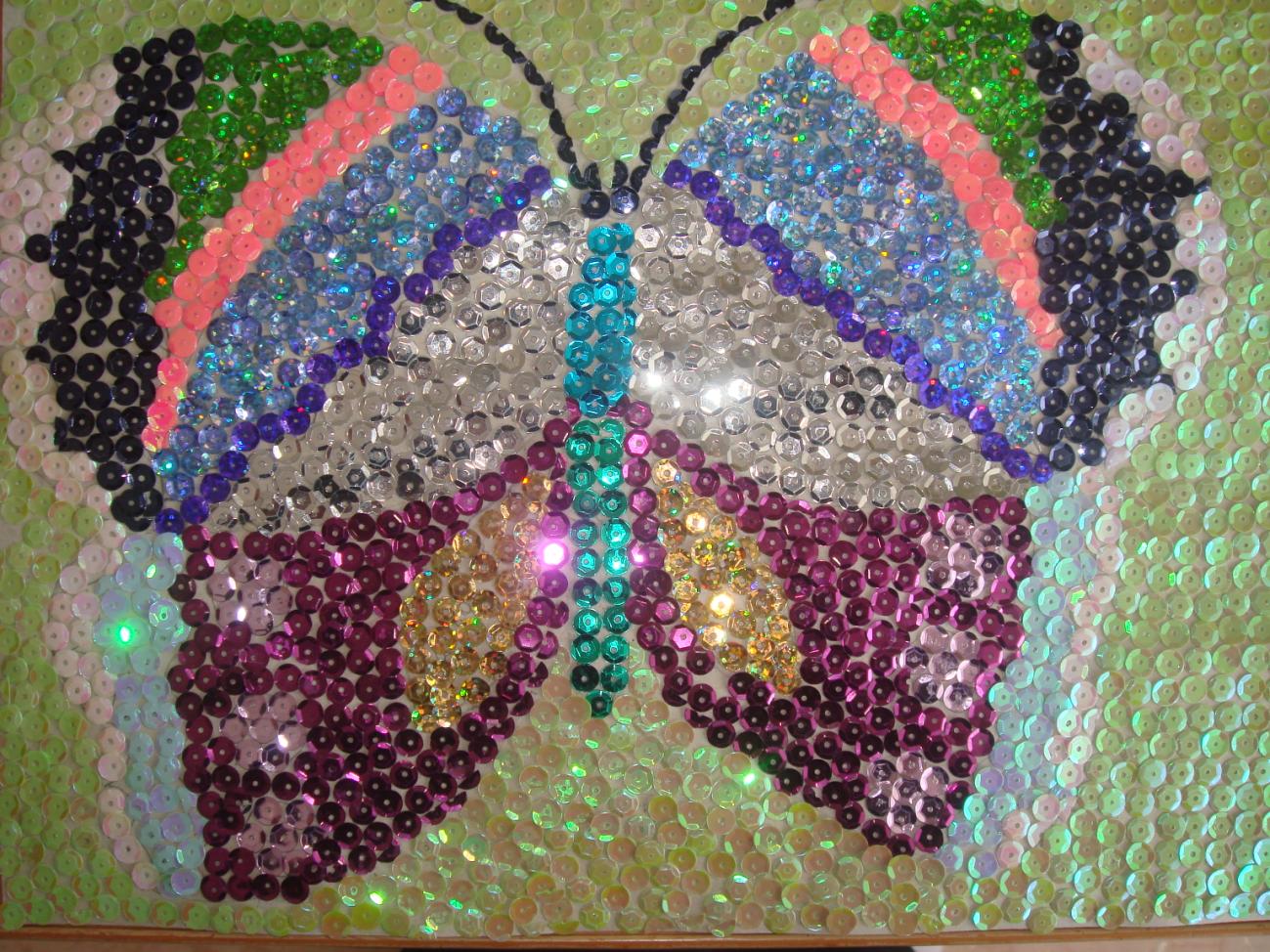 Творчество - это функция, присущая всем нормально развивающимся детям.Творческое самовыражение – это способность человека к построению своего образа мира,своего мироощущения (в слове, изображении,  музыке, действии) и самого себя в этом мире.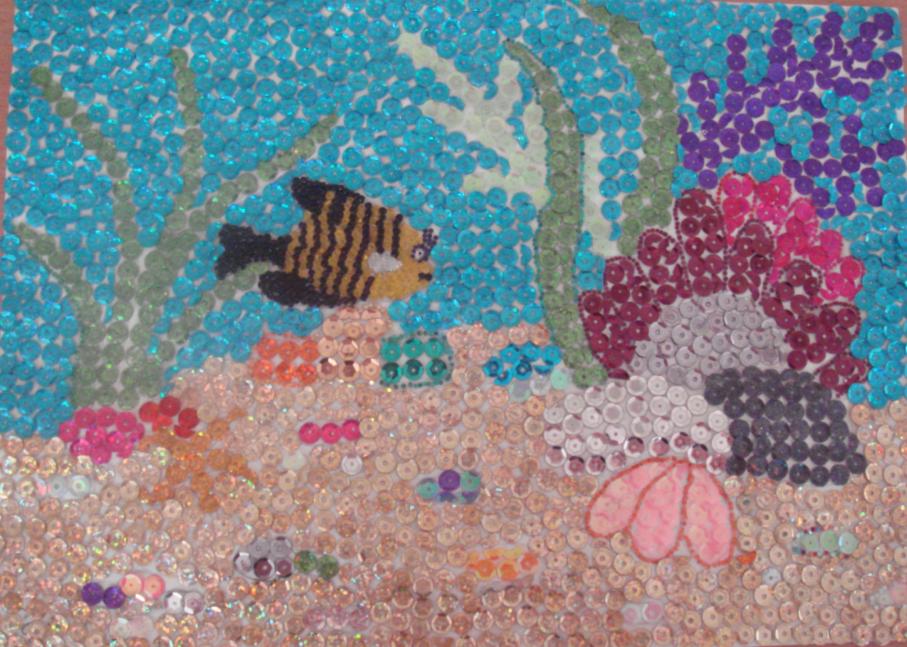 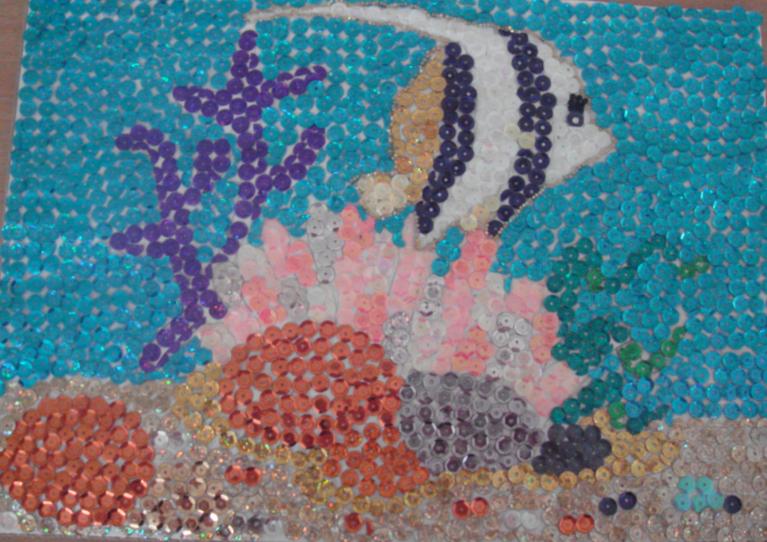 Этапы работы и точные инструменты: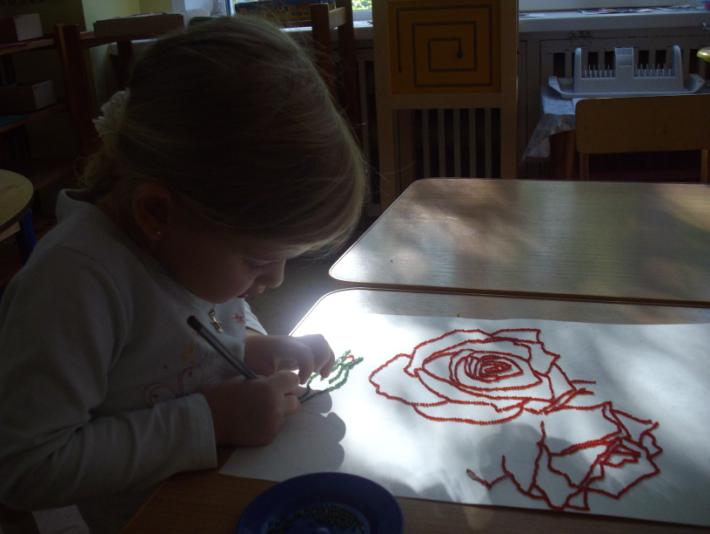 Выбор эскиза. (Ребенок выбирает картинку )Срисовываем картину.Выбор цветов пайеток для картины.Готовим рабочее место и материал (клей ПВА, карандаш, ножницы, пайетки на тарелочках).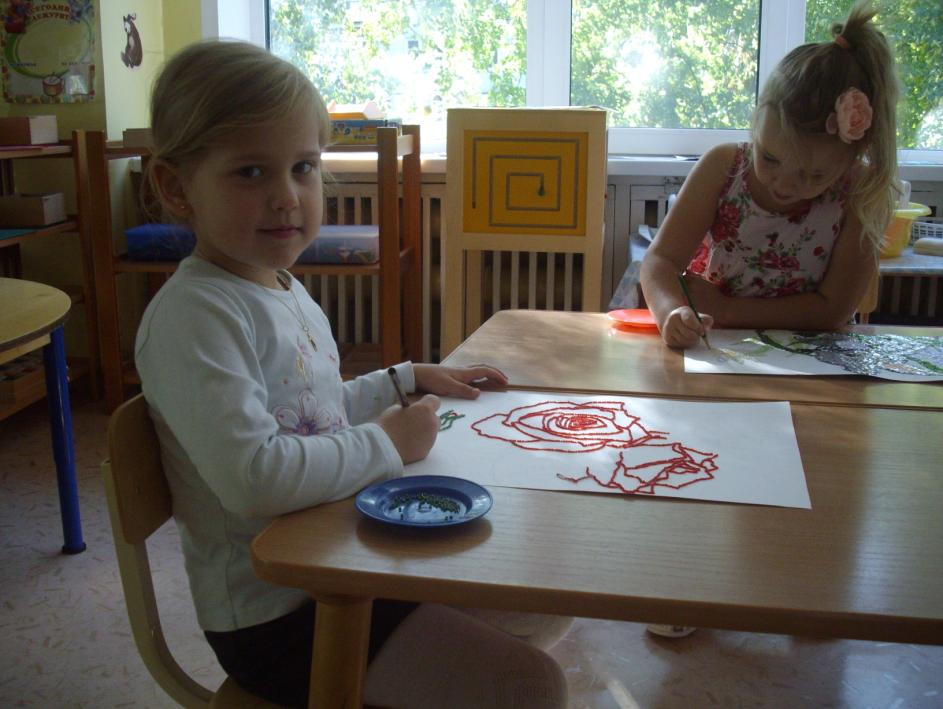 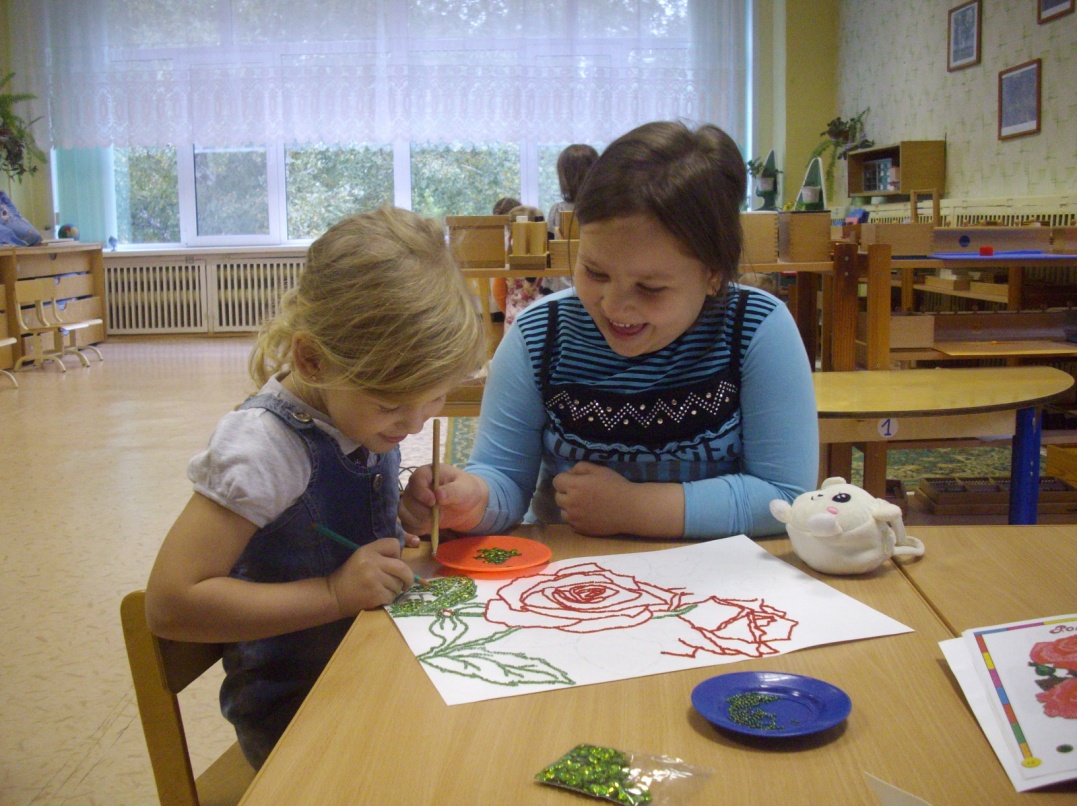 Работы детей из пайеток украшают выставки, которые организуются в детском саду. На юбилей школы № 119 подарили коллективную работу «Розы». Участвовали во Всероссийских творческих конкурсах (Это прекрасное чувство, Полет над радугой, Ангел вдохновения, Подводный мир). Результатом стали (Один лауреат 1 степени, 2 лауреата 2 степени и 5 лауреатов 3 степени).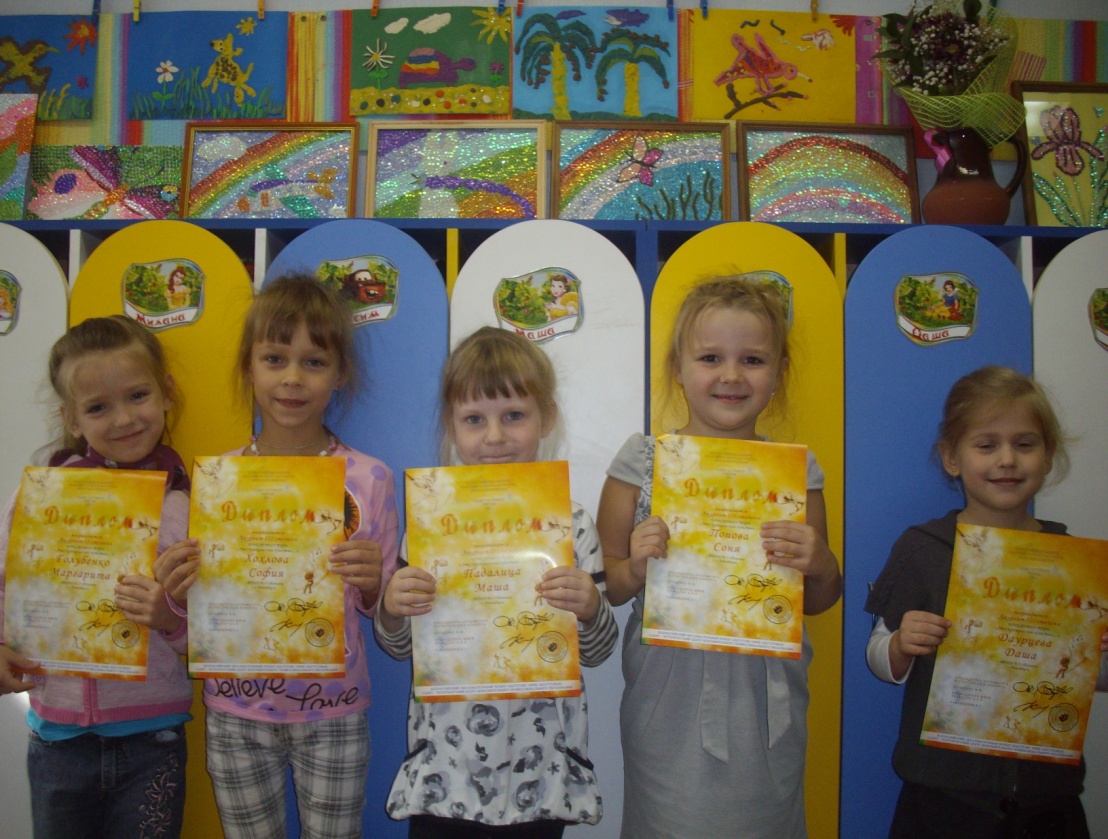 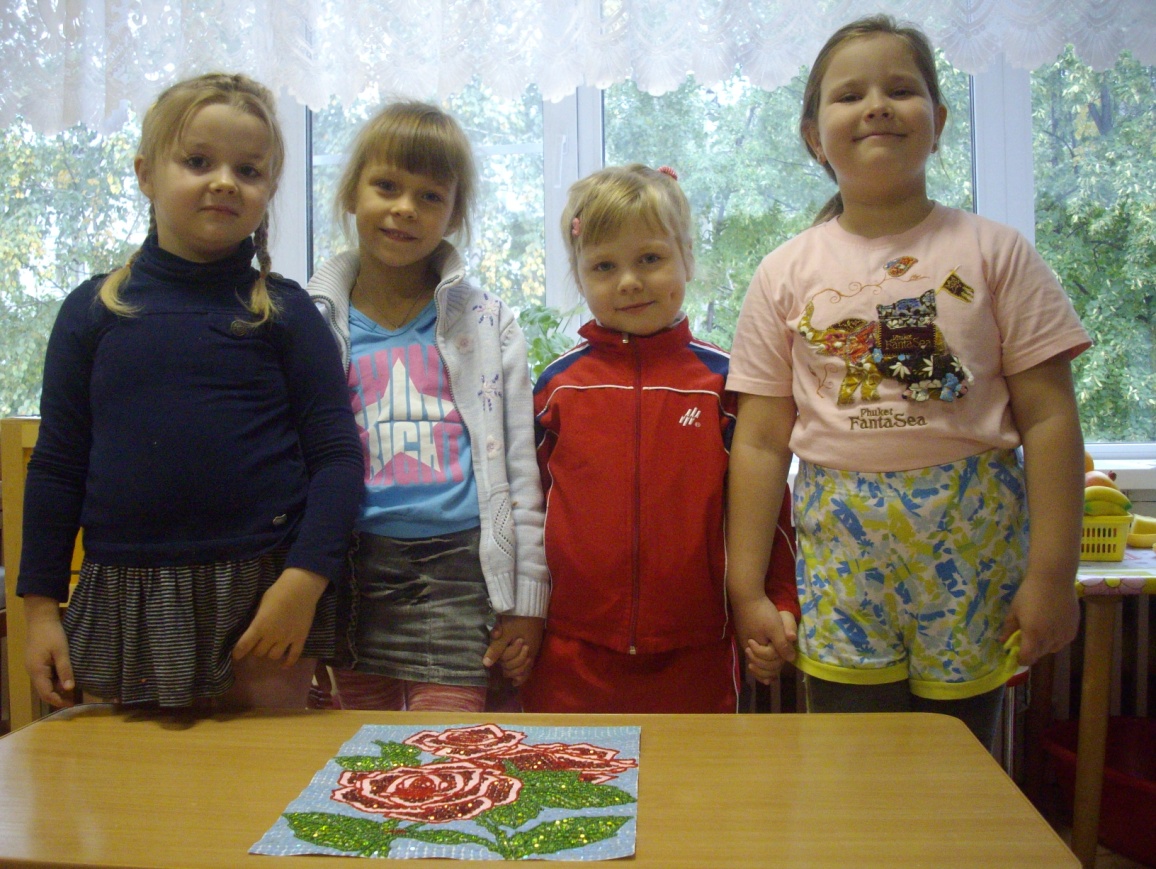 